Parents/Students please sign up for Powerschool Unified Classroom………….You can check your child’s attendance, grades and progress in class.Parents will need to create a new account then connect it to their existing account OR create a new account then connect it to their students by using school provided access codes.Step 1: Sign the parent consent form on the next page, detach and give to (starting on Friday, August 17) main office secretary, Gail Gendel ggendel@sb.school or attendance office secretary, Tami Stayton tstayton2@sb.school Step 2: Parents may pick up username and passwords for PowerSchool from either secretary in the main office by showing ID. (FERPA Act of 1974).Step 3: Log onto powerschool, update your password and you are ready to begin.Powerschool District code:  XCHKStudent/Parent help: click here:  Powerschool Unified Classroom helpPowerschool mobile app for apple or android: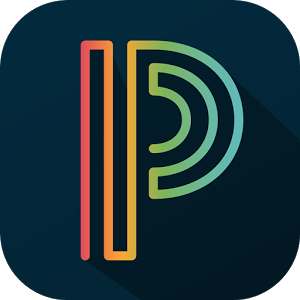 Also contact your child’s teacher when you have questions:Teacher first letter of first name, full last name@sb.school Dawn Forsythe  dforsythe@sb.school  South Bend Community School Corporation PowerSchool Parent Portal Agreement Parents/guardians participating in the PowerSchool Parent Portal will be expected to act in a responsible, ethical, and legal manner, as well as to abide by and support the following guidelines: Keep your Username and Password confidential. Best practice is not to share your login information with your child, as there is parent-specific information that should not be available to students. However, please share the grades and attendance data with your child to start a conversation about study habits and learning. It is your responsibility to determine which parents or guardians are able to access records. By logging into the PowerSchool Parent Portal, you acknowledge that you are duly authorized to view the site. Users will not attempt to gain unauthorized access to the district system or go beyond their authorized access. This includes attempting to log in through another person’s account or access another person’s files. Inappropriate use will result in cancellation of a user’s privilege. Parents who identify a security problem with the PowerSchool Parent Portal must notify their school office immediately. Parents who are identified as a security risk to the Parent Portal or any other SBCSC computers/networks will be denied access to the Portal. Parents will not attempt to harm or destroy data of another user, school or district network, or the Internet. Anyone found to be violating Data Privacy laws will be subject to legal prosecution. Grade concerns should first be addressed in a conversation with your child. A discussion can then be directed to the teacher by phone or e-mail. South Bend Community School Corporation reserves the right to monitor, inspect, copy, review and store at any time, and without prior notice, any and all usage of the PowerSchool system and any and all information transmitted or received in connection with such usage. All such information files shall be and remain the property of the school district. No user shall have any expectation of privacy regarding such materials. I release the South Bend Community School Corporation from any and all liability for damages arising out of the unauthorized access to this account. I have read, understand and agree with these guidelines. Print Parent Name___________________________________ Signature________________________________ Date____________ Student #1’s Name_____________________________________ School__________________________ ID#__________________ Student #2’s Name_____________________________________ School__________________________ ID#__________________ Student #3’s Name_____________________________________ School__________________________ ID#__________________Student #4’s Name_____________________________________ School__________________________ ID#__________________